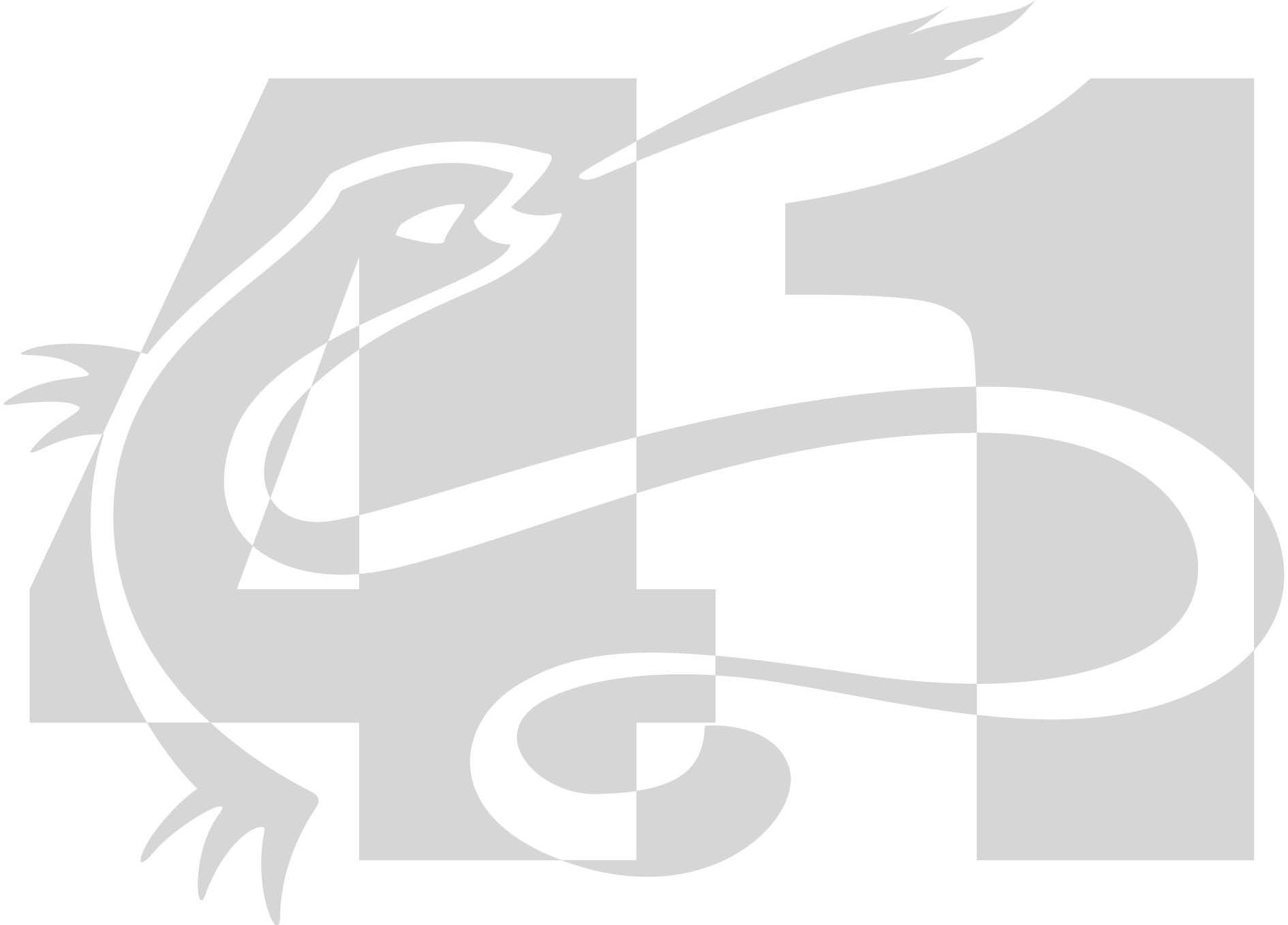 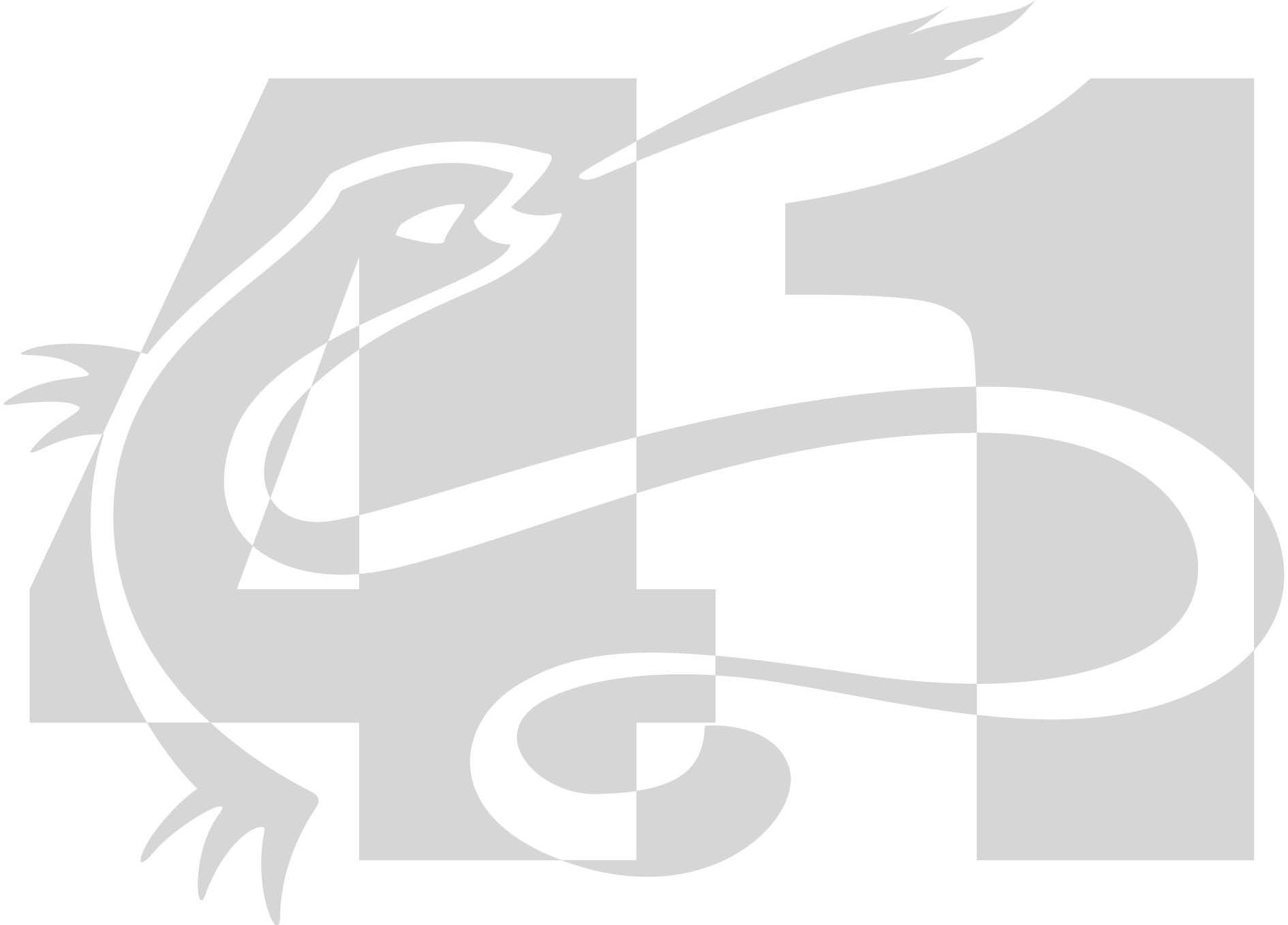 Règlement :Compétition ouverte aux catégories avenirs, jeunes, juniors, seniors.Les maitres peuvent s’engager dans la catégorie seniors.Suivant le nombre d’engagés les séries pourront être doublées (2 par couloir).Pass’compétition obligatoire pour les nageurs de 2009 et après.Chaque avenirs peut participer à un maximum de trois épreuves.Chaque jeunes peut participer à un maximum de 5 épreuves.Récompenses :  Coupe 41 :Les 3 meilleures performances à la table de cotation filles et garçons de la catégorie junior-sénior seront récompensées par un lot.Trophée Avenirs et Jeunes :Seront récompensés les trois premiers dans chaque épreuveOfficiel :Chaque club est tenu de fournir un officiel par réunion, au delà de 5 nageurs les clubs sont tenus de fournir au minimum deux officiels par réunion.Coupe 41 (1ère manche) / Trophée Avenirs et Jeunes.ProgrammeProgrammeProgrammeOuverture des portes8H3013H30Début des épreuves9H1514H15Épreuves1500 Nage Libre200 4 Nages200 Nage Libre400 Nage Libre50 Nage Libre100 Pap200 Dos100 Brasse200 Nage Libre50 Dos100 Dos50 Dos400 4N800 NL50 Brasse50 Brasse100 Brasse100 Nage Libre200 Papillon50 Papillon100 Papillon200 Brasse100 Dos50 Papillon50 Nage Libre100 Nage Libre400 Nage Libre100 4 NagesDate :27 janvier 2019Lieu :VENDOME Nombre de lignes d’eau : 8Engagements sur Extranat avant le 17 janvierEngagements sur Extranat avant le 17 janvierEngagements sur Extranat avant le 17 janvier